Общественное объединение «Татаро-башкирский культурный центр «Айнуры»На сегодняшний день, в области проживают около 10000 человек татарской национальности. Общественное объединение зарегистрировано в 1995 году.Председатель – Халиков Амир Шафкатович.Яркий ансамбль художественной само-деятельности «Ляйсан тамчгыралы» пользуется неизменным успехом у жителей области. Кроме того, он ежегодно выезжает в г. Шымкент для участия в народном празднике Сабантуе.В объединении изучается родной язык, народные обычаи и традиции. Народные мастерицы творчески развивают в своих изделиях художественные традиции татарского народа и демонст-рируют их на выставках и ярмарках.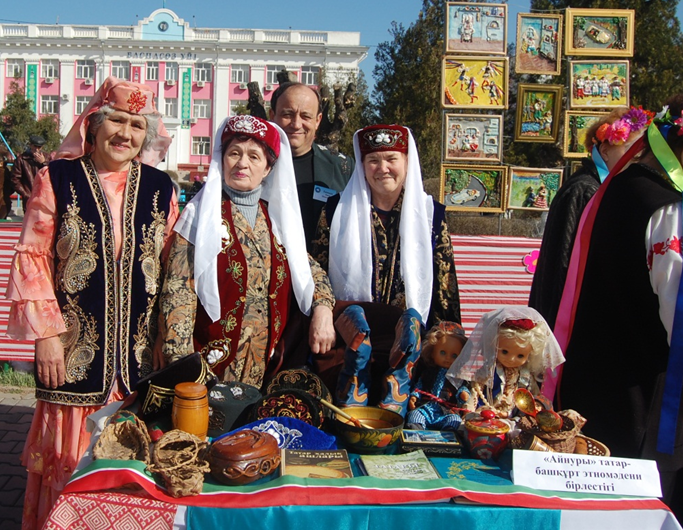 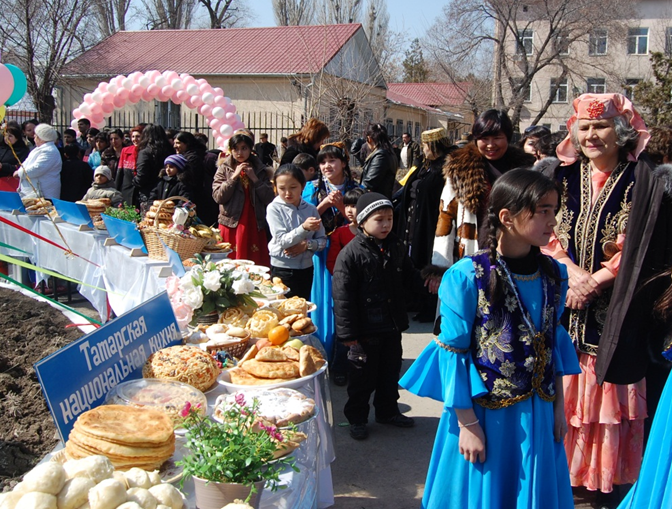 